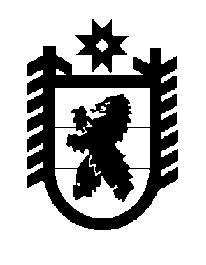 Российская Федерация Республика Карелия    ПРАВИТЕЛЬСТВО РЕСПУБЛИКИ КАРЕЛИЯПОСТАНОВЛЕНИЕот 24 июля 2017 года № 248-Пг. Петрозаводск О внесении изменения в постановление Правительства 
Республики Карелия от 22 февраля 2017 года № 69-ППравительство Республики Карелия п о с т а н о в л я е т:Внести в пункт 12 Перечня расходных обязательств муниципальных образований, возникающих при выполнении полномочий органов                 местного самоуправления по вопросам местного значения, в целях софинансирования которых предоставляются субсидии из бюджета Республики Карелия, целевых показателей результативности предоставления субсидий и их значений на 2017 год и на плановый период 2018 и 2019 годов, утвержденного постановлением Правительства Республики Карелия от 22 февраля 2017 года                  № 69-П «Об утверждении Перечня расходных обязательств муниципальных образований, возникающих при выполнении полномочий органов местного самоуправления по вопросам местного значения, в целях   софинансирования которых предоставляются субсидии из бюджета Республики Карелия, целевых показателей результативности предоставления субсидий и их значений на                2017 год и на плановый период 2018 и 2019 годов» (Официальный интернет-портал правовой информации (www.pravo.gov.ru), 27 февраля 2017 года,                                     № 1000201702270003; 3 мая 2017 года, № 1000201705030005; 16 мая 2017 года,  № 1000201705160001; 25 мая 2017 года, № 1000201705250005; 7 июля                      2017 года, № 1000201707070001; 12 июля 2017 года, № 1000201707120002),  изменение, изложив графу 3 в следующей редакции:«субсидия местным бюджетам на реализацию мероприятий федеральной целевой программы «Устойчивое развитие сельских территорий на 2014 – 2017 годы и на период до 2020 года» (улучшение жилищных условий граждан, проживающих в сельской местности, в том числе молодых семей и молодых специалистов)».Временно исполняющий обязанности
Главы Республики Карелия                                                       А.О. Парфенчиков